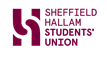 Sheffield Hallam Students' Union is committed to ensuring that its workforce represents the diversity of the community it serves.Please do not submit a CV, but complete all relevant sections of this form. All information provided will be treated in strict confidence.Employment RecordPlease give details of present and previous employment/work experience, including voluntary work and training schemes. This section should be completed in date order with current or most recent job first.Current salary £		Please give us a brief outline of your duties and responsibilities in your current job:Education, qualifications and trainingPlease give details of any academic, vocational or professional qualifications obtainedTrainingPlease give details of any relevant training courses you have attended.Additional InformationPlease use this space to tell us about the skills, knowledge and abilities you have to do the job. You should read carefully the person specification provided to show how you fulfil the requirements. Please use additional sheets of paper if required.DeclarationI declare that all the information I have given on the adjoining application form is true to the best of my knowledge and belief. I understand that my application may be rejected and/or I may be dismissed if I have given false information or withheld relevant details.Name:____________________		Date:_______________________Office use onlyOffice use onlyApplicant Number:Vacancy Reference Number:Position Applied For:Name & Address of Employer(Current/Most recent first)Job TitleFrom:To:School, College or UniversityTitle of course or subjectResults / level attainedDate attainedTitle of courseDatePlease return to:	RecruitmentSheffield Hallam Students' UnionThe HUBSPaternoster Row  S1 2QQAlternatively email to:hubsrecruitment@shu.ac.ukby the closing date